В ДОУ прошел праздничный концерт, посвященный 72 годовщине Победы в ВОВ.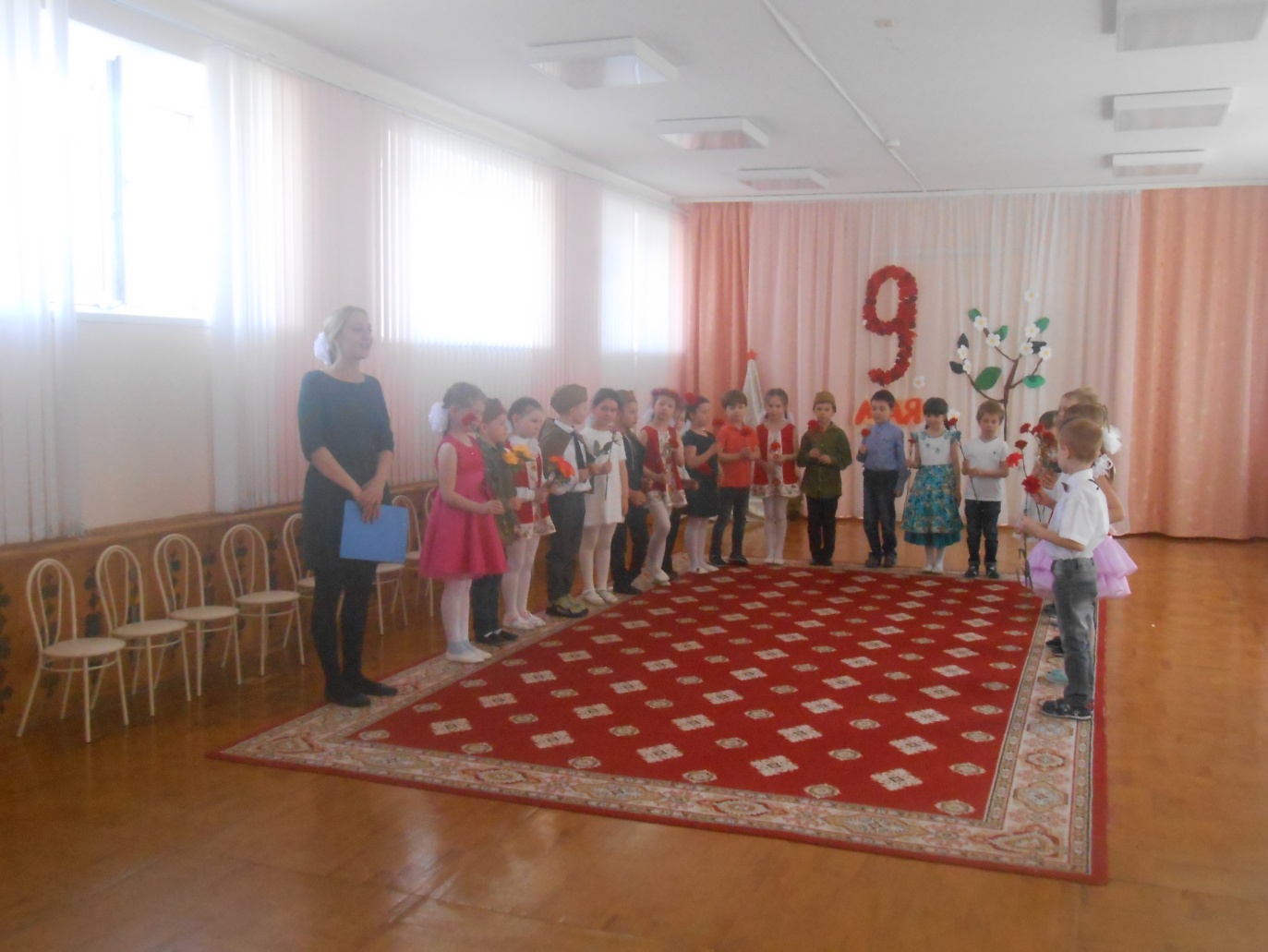 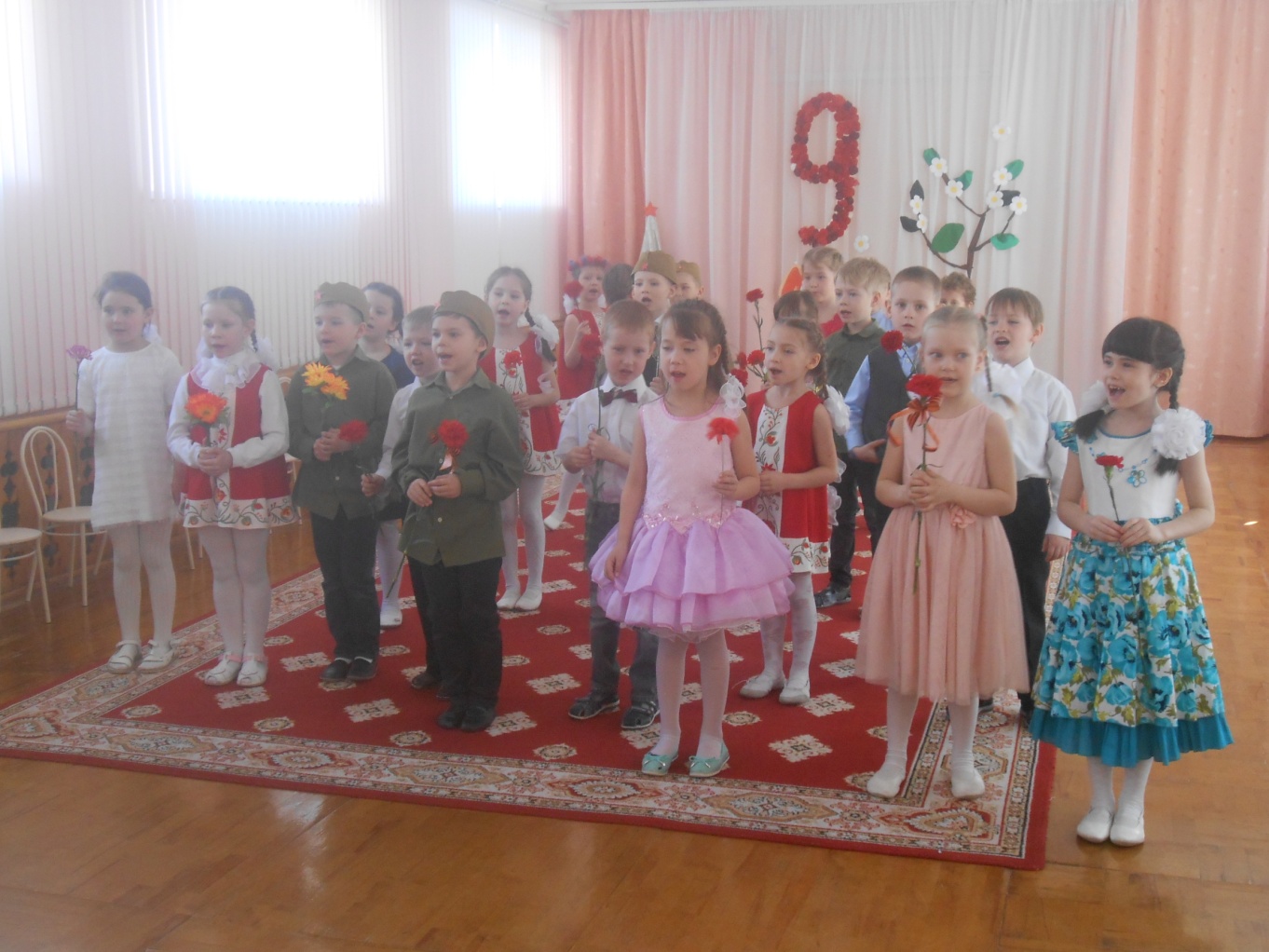 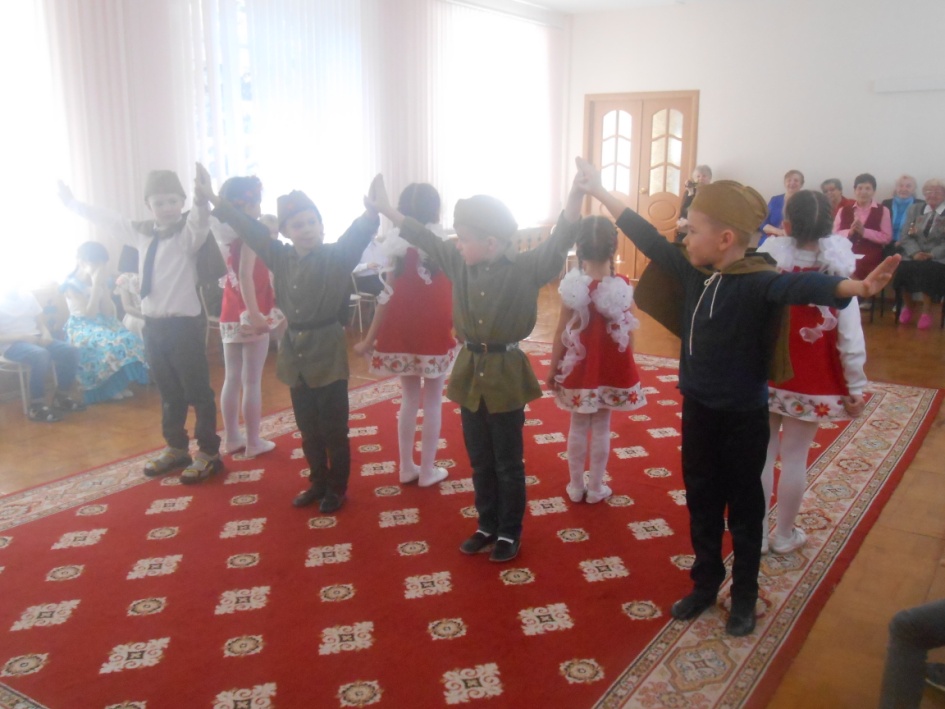 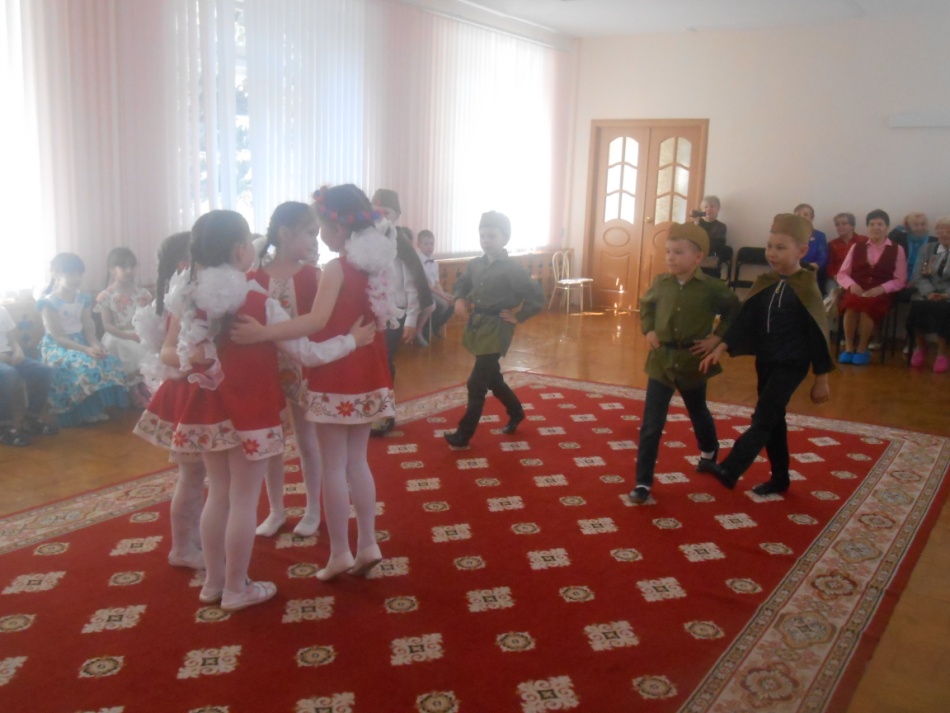 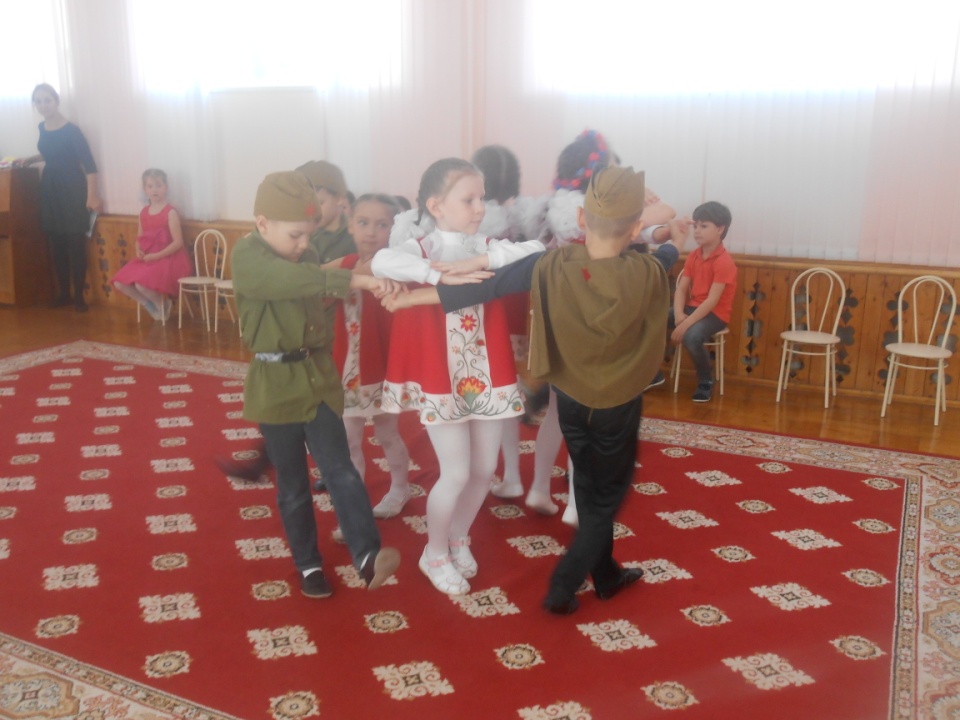 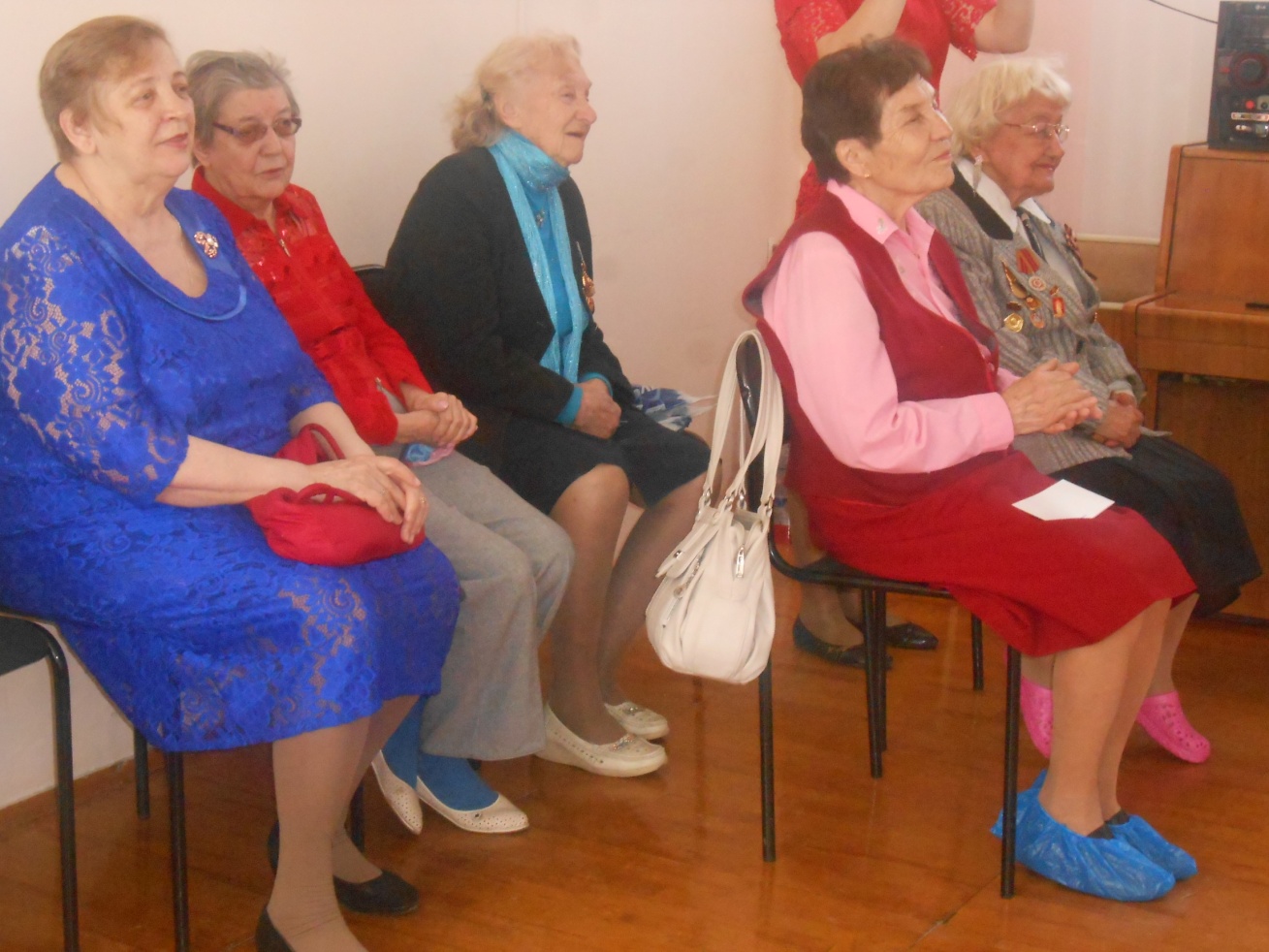 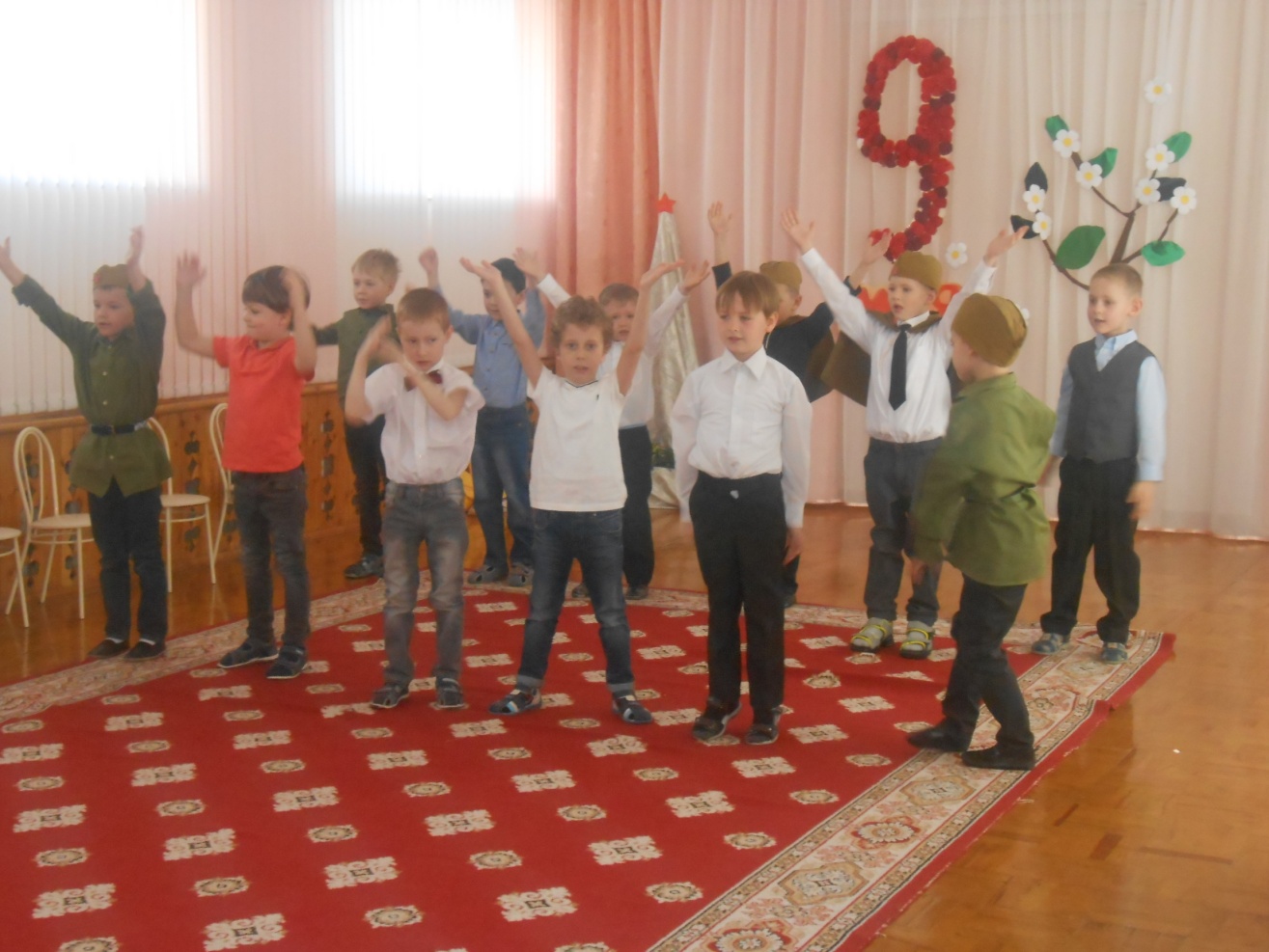 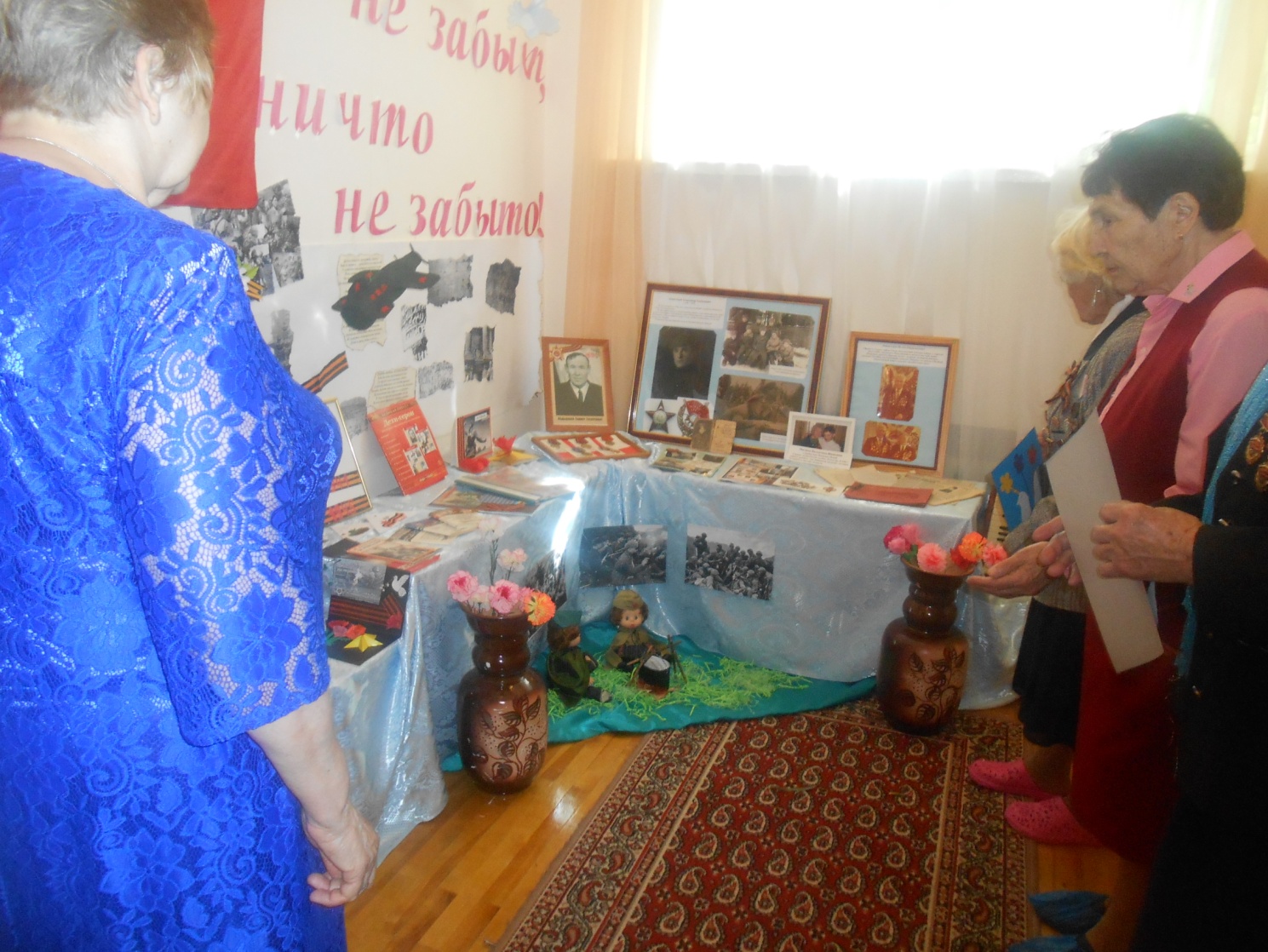 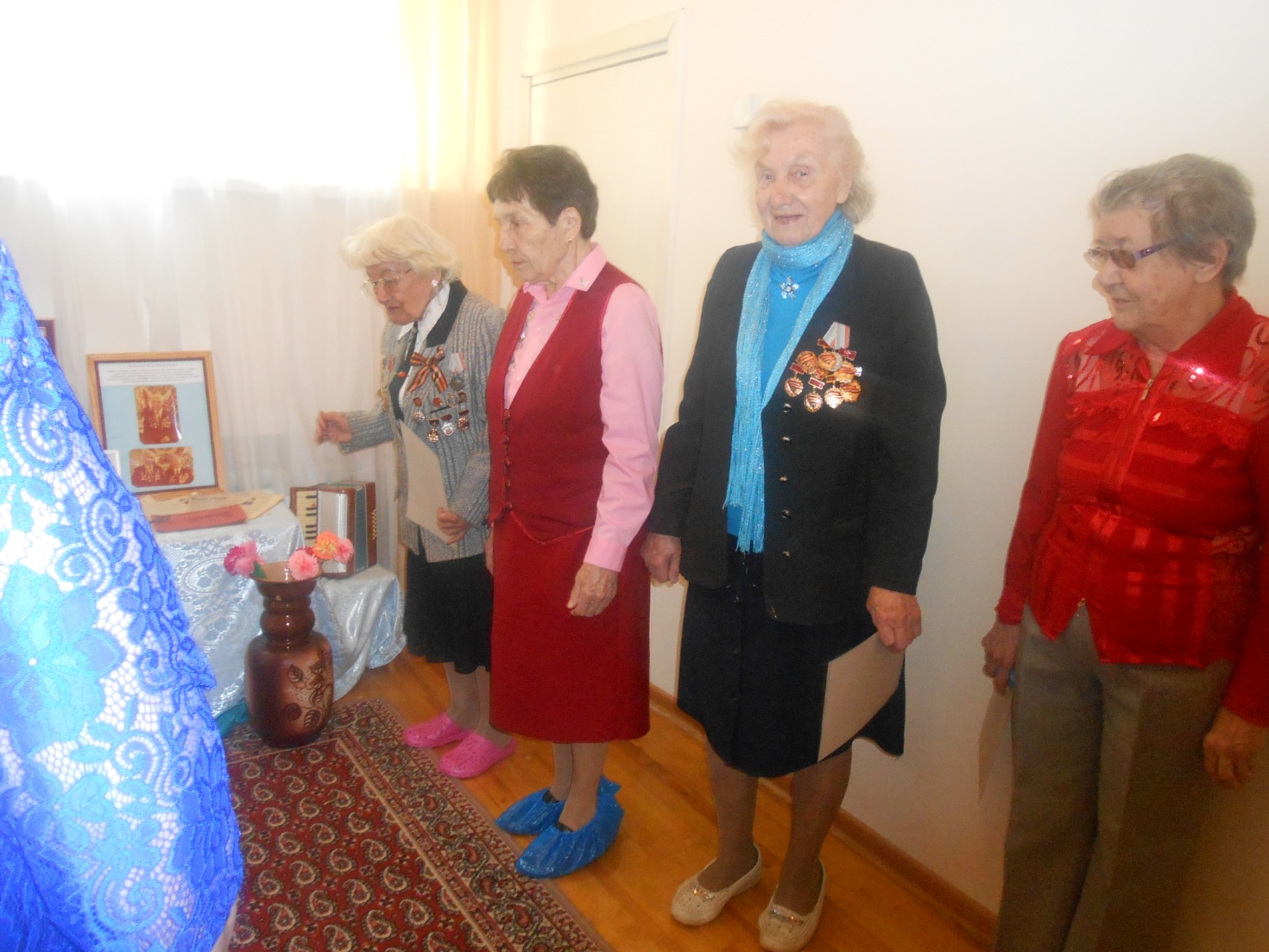 